 JOIN US FOR AN ADULT FAITH FORMATION ADVENT OPPORTUNITYRejoice! Advent Meditations with Joseph is a prayer resource with daily meditations that will enrich your Advent by inviting you to experience the first Advent with Joseph and Mary, as they await the birth of their son, the Savior of the world. Together with the guided meditation videos, this journal calls you daily to see through Joseph’s eyes, feel what is in Joseph’s heart, and read the Scripture that Joseph read, so you can fully prepare to welcome Jesus into your heart this Christmas. Each day, in a few short pages, Fr. Toups provides you with aids to help guide your prayer:A word - Focus on a single word each day to draw out the details, the specifics of who Joseph is.A reflection - Learn more about Joseph, the culture in which he was raised, and the world in which he lived.A Psalm - Each day, you’re given a Psalm to pray (just as Joseph himself would have prayed) to help you enter into prayer.A reading - In reading Scripture, you'll enter into the story of the first Advent, and walk beside Joseph.A prompt - Space is provided each day to journal. Record how the Lord is speaking to you this Advent.+++++++++++++++++++++++++++++++++++++++++++++++++++++++++++++++++++++If you are interested in purchasing an Advent reflection book to use either alone or with a group, please fill out the lower portion of this flyer and return to Joyce Springer in the collection basket or in the parish office by SUNDAY, OCTOBER 17, 2021.  Joyce will be placing a bulk order which will enable you to get a discounted price of $8.00.  Make check payable to SS Peter and Paul or put cash in an envelope along with this form.  	Name ___________________________________________	Phone _________________Email Address  _________________________________________________________________I would like to order # _____  of journals.   Please check one of the following choices:_____	I am interested in using the journal at home by myself._____	I am interested in joining a morning group to view the video and discuss the journal.Group will meet on Wednesdays from 9-10 a.m. during the 4 weeks of Advent – Dec. 1, 8, 15, 22_____	I am interested in joining an evening group to view the video and discuss the journal.Group will meet on Wednesdays (except 12/8) from 7-8 p.m. during the 4 weeks of Advent – Dec. 1, 7, 15, 22FREQUENTLY ASKED QUESTIONS Am I able to share the journal with my spouse or a friend?  Or do we each have to buy our own copy?You can choose to share the journal, if you want.   What if sometimes I want to come in the morning and sometimes in the evening?  Is the program the same both times?  What do I check on the form that I am turning in to register?On the registration form mark the time slot that reflects what you think will be the most often attended by you.  The program is the same in the morning and in the evenings, so you can mix and match as you need for your schedule.What if there is bad weather, since this is held in December?I will be notifying those who have registered if we need to cancel for any reason due to bad weather.  That is why I am asking for phone numbers and email addresses. Will I have access to the weekly video, if I choose to do the reflections at home instead of joining a group?Yes.  The videos are on the Ascension Press website, so you will have access to those as long as you have internet access.   What if I would like to get a journal, but the cost of $8.00 is prohibitive?Please contact Joyce Springer in the parish office, and she will see that you can still get a copy.  If you have any other questions, please contact Joyce Springer, the Pastoral Associate for Adults at jspringer@ssppcc.org or on her cell phone:  618-567-5694.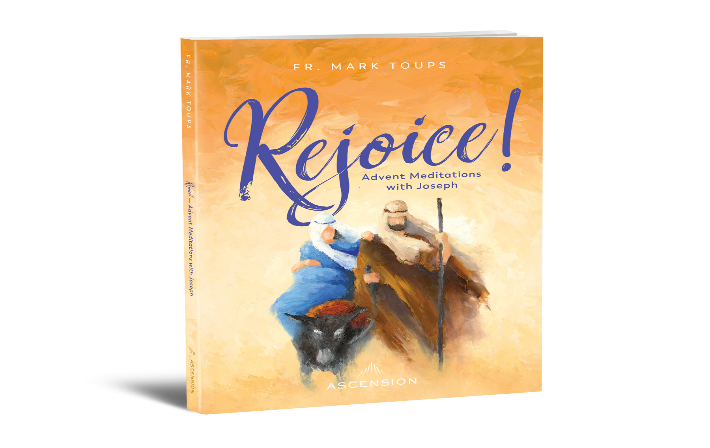 